Air! ADS-B In/Out! SVT!2006 Cessna 400 SL with G1000, GFC700N426GS Ser#41629957 Total Time Since NewAvionics:Garmin G1000 Avionics (Fully Integrated EFIS System)Digital Audio Panel with Marker Beacon/IntercomGarmin 10.4" High Resolution Primary Flight DisplayGarmin 10.4" High Resolution Multi-Function Flight DisplayTraffic Advisory System Avidyne TAS-600GTX-345R ADS-B In/Out TransponderGarmin GFC700 Fully Integrated Two-Axis AutopilotKeypad ControllerEngine/Airframe ComputerAttitude Heading Reference System (AHRS)Solid State Air Data Computer (ADC)Solid State 3-Axis MagnetometerFlight Information System with XM Radio (GDL-69A)Terrain Awareness System (E-Prox+)Dual Nav/ComBackup Airspeed, Altimeter and Attitude IndicatorGarmin SafeTaxiEquipment:Climate Control (Digitally controlled air conditioning and heating)Precise Flight Speedbrake SystemPilot and Co-pilot Brakes (Heavy-Duty, Vented for Cooling)Sport Seats-Fully articulating and height adjustable4-Place Intercom SystemFactory Tinted Cabin WindowDual Independent Electrical SystemsThree Blade HOT PROPTuned Induction SystemUtility Category AirframeDual 60 AMP Redundant AlternatorsCarbon-Fiber Dual Wing-Spar constructionRear Seat Audio ControlsAlternate Static Air SourceComplete Surface Certified Lightning ProtectionAdditional Equipment:Synthetic Vision Technology (SVT)ADS-B In/OutExterior: White with Viper Steel Gray and Red StripesInterior:Beige Leather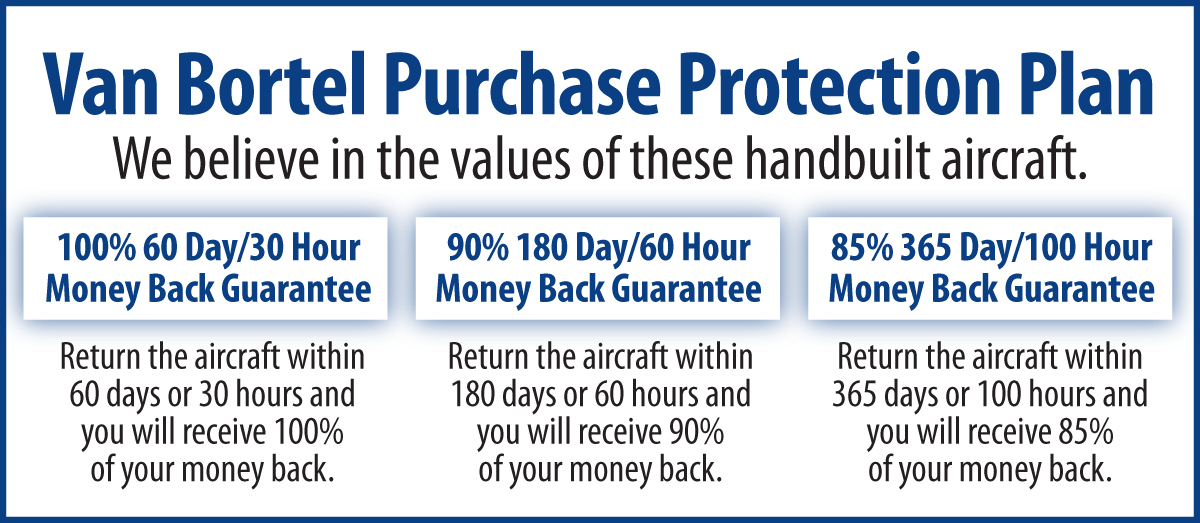 We fly the aircraft to your ramp for inspection by you and your mechanic at no cost or obligation to you.All Specifications Subject To Verification Upon InspectionTrades Welcome  •  No Damage History  •  Always Hangared  •  No Corrosion